Resoluciones #116 - #130Resoluciones #116 - #130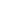 